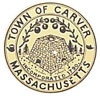 Agricultural CommissionJune 19, 2017Meeting Room 4 7:00 pmCall to OrderReview MinutesFarmers MarketEducationOld BusinessNew BusinessAdjourn